                                                                                                                                 			Утвердить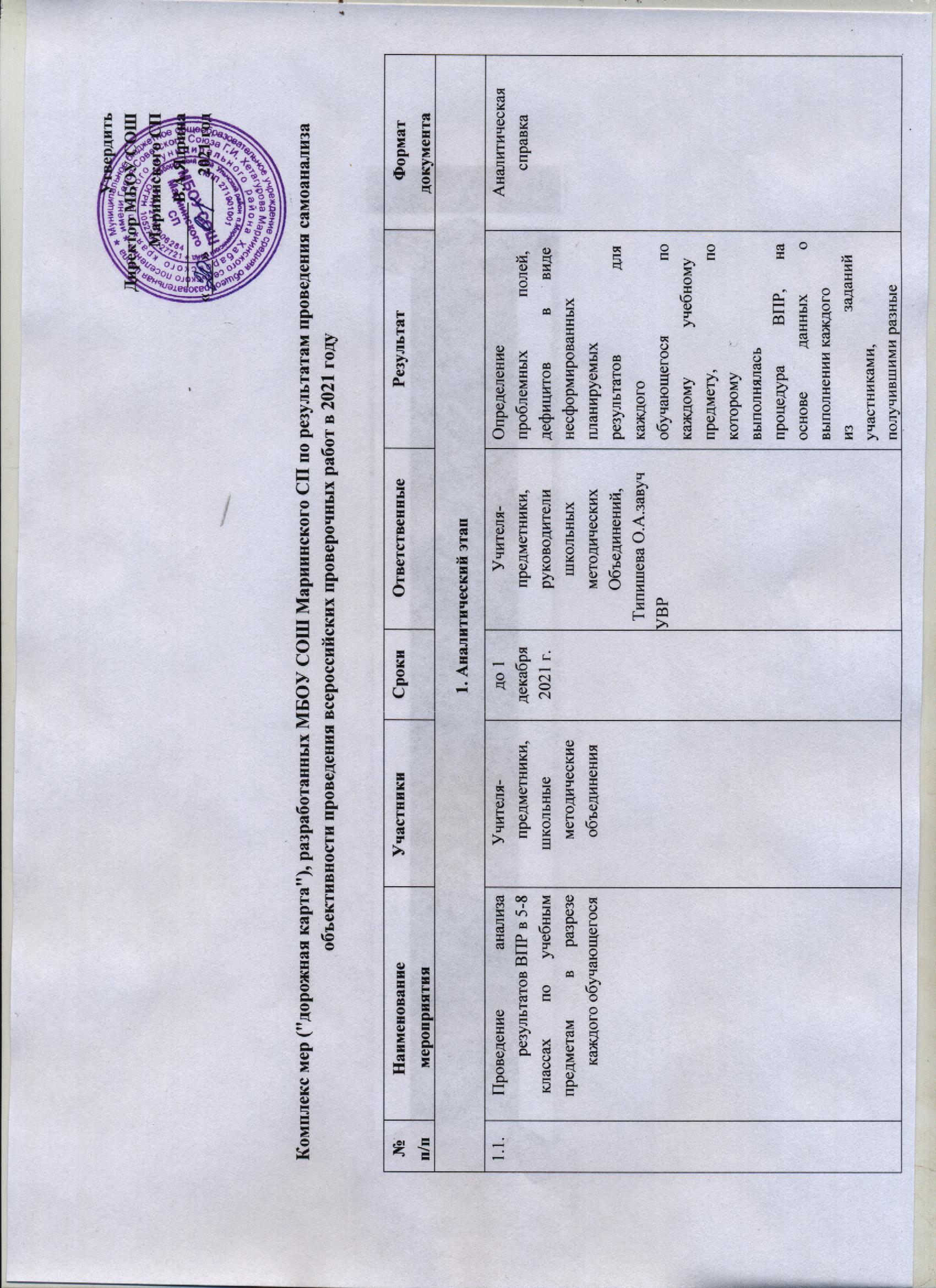                                                                                                                                  Директор МБОУ СОШ                                                                                                                                  Мариинского СП                                                                                                                                __________В.А.Ядрина                                                                                                                                «____»_________2021 годКомплекс мер ("дорожная карта"), разработанных МБОУ СОШ Мариинского СП по результатам проведения самоанализа объективности проведения всероссийских проверочных работ в 2021 году№ п/пНаименование мероприятияУчастникиСрокиОтветственныеРезультатФормат документа1. Аналитический этап1. Аналитический этап1. Аналитический этап1. Аналитический этап1. Аналитический этап1. Аналитический этап1. Аналитический этап1.1.Проведение	анализарезультатов ВПР в 5-8классах	по	учебнымпредметам	в	разрезекаждого обучающегосяУчителя-предметники,школьныеметодическиеобъединениядо 1декабря2021 г.Учителя-предметники,руководителишкольныхметодическихОбъединений,  Типишева О.А.завуч УВРОпределениепроблемных	полей,дефицитов	в	виденесформированныхпланируемыхрезультатов	длякаждогообучающегося	покаждому	учебномупредмету,	покоторомувыполняласьпроцедура	ВПР,	наоснове	данных	овыполнении каждогоиз	заданийучастниками,получившими разныеотметки за работуАналитическаясправка1.2.Проведение анализа результатов ВПР в 5-8 классах по учебным предметам в разрезе каждого классаУчителя- предметники, школьныеметодические объединениядо 1 декабря 2021 г.Учителя- предметники, руководители школьныхметодических объединений ,заместители Типишева О.А –завуч УВРОпределениепроблемных		полей, дефицитов	в		виде несформированных планируемыхрезультатов	для каждого класса по каждому учебному предмету,		по которомувыполняласьпроцедура ВПР, на основе данных о выполнении каждого из	заданийучастниками,получившими разные отметки за работуАналитическая справка1.3.Проведение анализа результатов ВПР в 5-8 классах по учебным предметамУчителя- предметники, школьныеметодические объединения ,Заместитель руководителя по УВРТипишева О.Адо 1 декабря 2021 г.Заместители руководитель УВР Типишева ОА.,руководители школьныхметодических объединенийОпределениепроблемных		полей, дефицитов	в		виде несформированных планируемыхрезультатов	для каждой параллели по каждому учебному предмету,		по которомувыполнялась процедура ВПР, на основе данных о выполнении каждого из	заданийучастниками,получившими разные отметки за работуАналитическая справка1.4.Проведение			анализа результатов ВПР в 5-8 классах	по		учебным предметам	в			разрезе общеобразовательной организацииУчителя- предметники, школьныеметодические объединения , Заместитель руководителяпо УВР Типишева О.А.до 1 декабря 2021 г.Заместитель руководителя по УВР Типишева О.А.руководители школьныхметодических объединенийОпределениепроблемных		полей, дефицитов	в		виде несформированных планируемыхрезультатов для всей общеобразовательной организации	по каждому учебному предмету,	по которомувыполняласьпроцедура ВПР, на основе данных о выполнении каждого из	заданийучастниками,получившими разные отметки за работуАналитическая справка1.5Проведение самоанализа  объективности проведения ВПР в 2021,2022  годах в МБОУ СОШ Мариинского СП в соответствии с региональным шаблономУчителя- предметники, школьныеметодические объединения , Заместитель руководителяпо УВР Типишева О.АЯнварь 2022 годаНоябрь 2022 годаЗаместитель руководителя по УВР Типишева О.А.Объективность проведения ВПР. Аналитическая справка2. Организационно-методический этап2. Организационно-методический этап2. Организационно-методический этап2. Организационно-методический этап2. Организационно-методический этап2. Организационно-методический этап2. Организационно-методический этап2.1.Внесение  изменений врабочие  программы по учебному предметуУчителя-предметники, школьные методические объединениядо 1декабря 2021 г.Учителя-предметники, руководители школьныхметодических, объединений заместительруководителя по УВР Типишева О.А.,руководитель ОО Ядрина В.А.Внесение	вПланируемые результаты освоения учебного предмета, в содержание учебного предмета,	втематическоепланирование	(с указаниемколичества	часов,отводимых	на освоение каждой темы) необходимых изменений,направленных наформирование	и развитиенесформированных умений,	видов деятельности,характеризующих достижениепланируемыхрезультатов освоения основнойобразовательной программыначального общего и/или основного общего образования, которые содержатся в обобщенном плане вариантапроверочной работы по конкретному учебному предметуПриложение кРабочей программе по учебному предмету (Приложение 2)2.2.Внесение изменений врабочие программы поучебному курсу (частьучебного	плана,формируемаяучастникамиобразовательныхотношений)Учителя-предметники,школьныеметодическиеобъединениядо 1декабря2021 г.Учителя-предметники,руководителишкольныхметодическихОбъединений.Заместительруководителя по УВР Типишева О.АРуководитель ОО Ядрина В.А.Внесение	впланируемыерезультаты	освоенияучебного	курса,	всодержание учебногокурса, в тематическоепланирование	(суказаниемколичества	часов,отводимых	наосвоение	каждойтемы)	необходимыхизменений,направленных	наформирование	иразвитиенесформированныхумений,	видовдеятельности,характеризующихдостижениепланируемыхрезультатов освоенияосновной образовательной программыначального общего и/или основного общего образования, которые содержатся в обобщенном плане вариантапроверочной работы по	конкретному учебному предметуПриложение крабочейпрограмме поучебному курсу(Приложение 3)2.3.Внесение изменений в рабочие программы по курсу	внеурочной деятельностиУчителя- предметники, школьныеметодические объединениядо 1 декабря 2021 г.Учителя- предметники, руководители школьныхметодических объединений, заместительруководителя по УВР Типишева О.А.,руководитель ОО Ядрина В.А.Внесение	впланируемыерезультаты освоения курса внеурочной деятельности,	в содержание учебного курса внеурочной деятельности,	в тематическоепланирование (с указаниемколичества часов,отводимых	на освоение каждой темы) необходимых изменений,направленных         наформирование          и развитиенесформированных умений,	видов деятельности,характеризующих достижениепланируемыхрезультатов освоения основнойобразовательной программыначального общего и/или основного общего образования, которые содержатся в обобщенном плане вариантапроверочной работы по	конкретномуучебному предметуПриложение к рабочей программе по курсу внеурочной деятельности(Приложение 4)2.4.Внесение изменений в программу развития универсальныхучебных действий в рамкахобразовательной программы	основного общего образованияУчителя- предметники, руководители школьныхметодических объединенний,заместитель руководителя По УВР Типишева О.А.до 1 декабря 2021 г.Учителя- предметники, руководители школьныхметодических объединений, заместительруководителя ОО по УВР Типишева О.А. руководитель ОО Ядрина В.А.Внесение	впрограмму необходимых изменений,направленных	наформирование	и развитиенесформированных универсальных учебных	действий, характеризующих достижениепланируемыхрезультатов освоения основнойобразовательной программыначального общего и/или основного общего образования, которые содержатся в обобщенном плане вариантапроверочной работыпо	конкретному учебному предметуОбразовательная программаосновного общегообразования (в частипрограммы развитияуниверсальных учебных действий)2.5.Оптимизация	методов обучения,организационныхформ	обучения,средств	обучения, использованиесовременных педагогическихтехнологий	по учебным предметамУчителя- предметники, руководители школьныхметодических объединений, заместитель руководителя по УВР Типишева О.А.до 1 декабря 2021 г.Учителя- предметники, руководители школьныхметодических объединений, заместительруководителя по УВР Типишева О.А.Внесение изменений в технологические карты	учебных занятий с указанием методов обучения, организационныхформ	обучения,средств	обучения, современныхпедагогических технологий, позволяющих осуществлять образовательный процесс,направленный	на эффективноеформированиеумений,	видов деятельности,характеризующих достижениепланируемыхрезультатов освоения основнойобразовательной программыначального общего и/или основного общего образования, которые	несформированы         уобучающихся	исодержатся	в обобщенном плане вариантапроверочной работыпо	конкретному учебному предметуТехнологические карты учебных занятий2.6.ОрганизацияПреемственности обучения	имежпредметных связейУчителя-предметники, руководители школьныхметодических объединений, заместитель руководителя по УВР Типишева О.А.до 1декабря 2021Учителя-предметники, руководители школьныхметодических объединений, заместительруководителя по УВР Типишева О.АВнесение	измененийВ технологические карты учебных занятий с указанием  преемственности обучения по учебному		предмету (по уровням общего образования,		по классам обучения), межпредметныхсвязей, направленных на эффективное формированиеумений,видов деятельности(предметных	и метапредметныхрезультатов), характеризующих достижение планируемыхрезультатов освоения основнойобразовательной программыначального общего и/или основного общего образования, которые	несформированы         у обучающихся	исодержатся	в обобщенном плане вариантапроверочной работы по конкретному учебному предметуТехнологическиекарты учебных занятий2.7.Разработкаиндивидуальныхобразовательныхмаршрутов	дляобучающихся	наоснове	данных	овыполнении	каждогоиз	заданийучастниками,получившими	разныебаллы за работуУчителя-предметники,руководителишкольныхметодическихобъединенийдо 1декабря2021 г.Учителя-предметники,руководителишкольныхметодическихОбъединений,заместительруководителя по УВР Типишева О.А.Разработанныеиндивидуальныеобразовательныемаршруты	дляобучающихся	поформированиюумений,	видовдеятельности(предметных	иметапредметныхрезультатов),характеризующихдостижениепланируемыхрезультатов освоенияосновнойобразовательнойпрограммыначального	общегои/или	основногообщего образования,на основе данных о выполнении каждого из заданийучастниками,получившими разные отметки за работуИндивидуальныеобразовательныемаршруты 2.8 Назначить независимых наблюдателей на ВПР заместительруководителя по УВР Типишева О.А Апрель 2021,2022 годзаместительруководителя по УВР Типишева О.А3. Обучающий этап3. Обучающий этап3. Обучающий этап3. Обучающий этап3. Обучающий этап3. Обучающий этап3. Обучающий этап3.1.Проведение учебных занятий по учебному предметуУчителя-предметники15ноября- 27декабря2020 г.Учителя-предметники,руководителишкольныхметодическихОбъединений,заместительруководителя по УВР Типишева О.А.Организация	ипроведение	учебныхзанятий	всоответствии	сизменениями,внесенными	врабочую	программупо	учебномупредмету,направленных	наформирование	иразвитиенесформированныхумений,	видовдеятельности,характеризующихдостижениепланируемыхрезультатов освоенияосновнойобразовательнойпрограммыначального	общего и/или основного общего образования, которые содержатся в обобщенном плане вариантапроверочной	работы по	конкретному учебному предмету, в том числе на основе индивидуальных образовательныхмаршрутовТехнологическиекартыучебныхзанятий3.2.Проведение учебных занятий по учебному курсуУчителя- предметники15ноября- 27декабря 2021 г.Учителя- предметники, руководители школьныхметодических объединений, заместительруководителя по УВР Типишева О.А.Организация	и проведение учебных занятий	всоответствии	с изменениями,внесенными	в рабочую программу по учебному курсу, направленных наформирование и развитиенесформированных умений,	видов деятельности,характеризующих достижениепланируемых результатов освоения основнойобразовательной программыначального общего и/или основного общего образования, которые содержатся в обобщенном плане вариантапроверочной	работы по	конкретному учебному предмету, в том числе на основе индивидуальных образовательныхмаршрутовТехнологические карты учебных занятий3.3.Проведение учебных занятий по учебному курсу	внеурочной деятельностиУчителя- предметники15ноября- 27декабря 2021 г.Учителя- предметники, руководители школьныхметодических объединений, заместителируководителя по УВР Типишева О.А.Организация	и проведение учебных занятий	всоответствии		с изменениями, внесенными в рабочую	программу по учебному	курсу внеурочной деятельности,направленных	наформирование	и развитиенесформированных умений,	видов деятельности,характеризующих достижениепланируемыхрезультатов освоения основнойобразовательной программыначального общего и/или основного общего образования, которые содержатся в обобщенном плане вариантапроверочной	работы по	конкретному учебному предмету, в том числе на основе индивидуальных образовательныхмаршрутовТехнологические карты учебных занятий3.3.Проведение учебных занятий по учебному курсу	внеурочной деятельностиУчителя- предметники15ноября- 27декабря 2021 г.Учителя- предметники, руководители школьныхметодических объединений, заместителируководителя по УВР Типишева О.А.Организация	и проведение учебных занятий	всоответствии		с изменениями, внесенными		в рабочую	программу по	учебному	курсу внеурочнойдеятельности,направленных	наформирование	и развитиенесформированных умений,	видов деятельности,характеризующих достижениепланируемыхрезультатов освоения основнойобразовательной программыначального общего и/или основного общего образования, которые содержатся в обобщенном плане вариантапроверочной	работы по	конкретному учебному предмету, в том числе на основе индивидуальных образовательныхмаршрутовТехнологические карты учебных занятий  3.4 Региональная акция ВПР для родителей 2021,2022 годУчителя- предметники, руководители школьныхметодических объединений, заместителируководителя по УВР Типишева О.А.  Апрель 2021,2022 г. Заместительруководителя по УВР Типишева О.А.Организация и проведение ВПР  Аналитическая справка4. Оценочный этап4. Оценочный этап4. Оценочный этап4. Оценочный этап4. Оценочный этап4. Оценочный этап4. Оценочный этап4.1.Внесение изменений в Положение	о внутренней системекачества образованияУчителя- предметники, руководителишкольных методических объединений, заместитель руководителя по УВР Типишева О.А.До 28 декабря 2021 г.Учителя- предметники, руководителишкольных методических объединений, заместителируководителя по УВР Типишева О.А.Внесение изменений в Положение о внутренней    системекачества образования 	в части	проведения текущей,тематической,промежуточной и итоговой оценки планируемыхрезультатов образовательной программыосновного	общего образования с учетом несформированных умений,		видов деятельности,характеризующих достижениепланируемыхрезультатов освоения основнойобразовательной программыначального общего и/или основного общего образования, которые содержатся в обобщенном плане вариантапроверочной работы по	конкретному учебному предметуПоложение	о внутреннейсистеме качества образования4.2.Проведение текущей оценки обучающихся на учебных занятиях по учебному предметуУчителя- предметники15ноября- 27декабря 2021 г.Учителя- предметники, руководители школьныхметодических объединений, заместителируководителя по УВР Типишева О.А.Включение в состав учебных занятий для проведения	текущей оценки обучающихся заданий	для		оценки несформированных умений,				видов деятельности,характеризующих достижениепланируемыхрезультатов освоения основнойобразовательной программыначального		общего и/или	основного общего образования, которые содержатся в контрольно- измерительныхматериалахпроверочной	работыпо	конкретному учебному предметуТехнологические карты учебных занятий4.3.Проведениетематической	оценки обучающихся		на учебных	занятиях	по учебному предметуУчителя- предметники15ноября- 27 декабря 2021 г.Учителя- предметники,Руководители школьных методических объединений, заместителируководителя по УВР Типишева О.А.Включение в состав учебных занятий дляПроведения тематической оценки обучающихся заданий	для	оценки несформированных умений,			видов деятельности,характеризующих достижениепланируемыхрезультатов освоения основнойобразовательной программыначального		общего и/или	основного общего образования, которые содержатся в контрольно- измерительныхматериалахпроверочной	работы по	конкретномуучебному предметуТехнологические карты	учебныхзанятий4.4.Проведение промежуточной (четвертной, триместровой,полугодовой)	оценки обучающихся		на учебных	занятиях	по учебному предметуУчителя- предметники15ноября- 27декабря 2021 г.Учителя- предметники, руководители школьныхметодических объединений, заместительруководителя по УВР Типишева О.А.Включение в состав учебных занятий для проведенияпромежуточной (четвертной, триместровой, полугодовой) оценки обучающихся заданий	для	оценки несформированных умений,			видов деятельности,характеризующих достижениепланируемыхрезультатов освоения основнойобразовательной программыначального		общего и/или	основного общего образования, которые содержатся в контрольно- измерительныхматериалахпроверочной	работы по	конкретномуучебному предметуТехнологические карты учебных занятий4.5.Анализ результатов текущей, тематической и	промежуточной оценки планируемых результатовобразовательной программы	основного общего образованияУчителя- предметники, руководители школьныхметодических объединений, заместитель руководителя по УВР Типишева О.А.руководитель ОО Ядрина В.А.27декабря 2021 г.– 17января 2022 г.Учителя- предметники, руководители школьныхметодических объединений заместительруководителя по УВР Типишева О.А.,руководитель ОО Ядрина В.А.Результаты текущей, тематической	и промежуточной оценки планируемых результатовОбразовательной программыосновного	общего образования с учетом несформированных умений,		видов деятельности,характеризующих достижениепланируемыхрезультатов освоения основнойобразовательной программыначального общего и/или основного общего образования, которые содержатся в обобщенном плане вариантапроверочной работы по	конкретному учебному предметуАналитический отчет5. Рефлексивный этап5. Рефлексивный этап5. Рефлексивный этап5. Рефлексивный этап5. Рефлексивный этап5. Рефлексивный этап5. Рефлексивный этап5.1.Анализ эффективности принятых мер по организацииобразовательного процессаобщеобразовательных организаций на уровне основного общего образования на основе результатовВсероссийских проверочных	работ, проведенных		вМарте-мае  2021 г.Учителя- предметники, руководители школьныхметодических объединений, Заместитель руководителя по УВР Типишева О.А.,руководитель ОО Ядрина В.А.27декабря 2021 г.– 17января 2022 г.Заместитель руководителя  по УВР Типишева О.А.,руководитель ОО Ядрина В.А.Повышение качества реализацииобразовательной программыосновного	общего образования		на основе	результатов Всероссийских проверочных		работ (далее		–	ВПР), проведенных			в матре-мае 2021 г.Аналитический отчет